地理知识科普课程建设项目申请立项表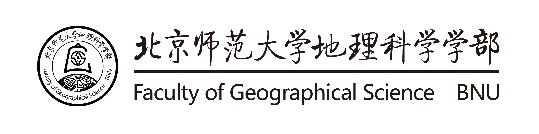 研究生地理科普宣讲团制表研究生地理科普宣讲团制表课程名称课程名称申请者姓  名性别年龄申请者年级           硕/博           硕/博           硕/博专业方向专业方向项目组人数项目组主要成员姓名性别学号学号年级本/硕/博专业方向主要任务项目组主要成员项目组主要成员项目组主要成员拟建设课程情况拟建设课程情况拟建设课程情况拟建设课程情况拟建设课程情况拟建设课程情况拟建设课程情况拟建设课程情况拟建设课程情况关键知识点关键知识点教学对象教学对象小学生/中学生/社会公众（打“√”，可以多选）小学生/中学生/社会公众（打“√”，可以多选）小学生/中学生/社会公众（打“√”，可以多选）小学生/中学生/社会公众（打“√”，可以多选）小学生/中学生/社会公众（打“√”，可以多选）小学生/中学生/社会公众（打“√”，可以多选）小学生/中学生/社会公众（打“√”，可以多选）课程简介课程简介（包含课程目标，基本内容，团队优势等）（包含课程目标，基本内容，团队优势等）（包含课程目标，基本内容，团队优势等）（包含课程目标，基本内容，团队优势等）（包含课程目标，基本内容，团队优势等）（包含课程目标，基本内容，团队优势等）（包含课程目标，基本内容，团队优势等）立项专家评审意见年    月    日    地理科学学部团委审批意见同意/不同意 立项，批准给予壹仟元课程建设经费支持。（签章）：               年    月    日     结项专家评审意见年    月    日    地理科学学部团委审批意见同意/不同意 结项。                         （签章）：             年    月    日    